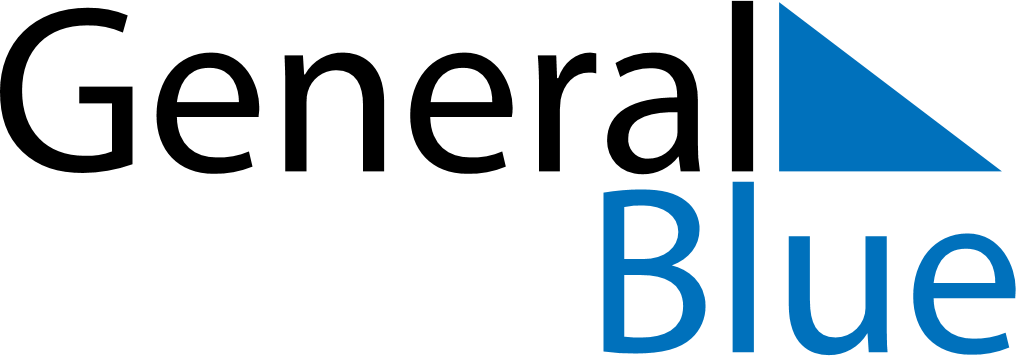 June 2024June 2024June 2024June 2024June 2024June 2024June 2024Suihua, Heilongjiang, ChinaSuihua, Heilongjiang, ChinaSuihua, Heilongjiang, ChinaSuihua, Heilongjiang, ChinaSuihua, Heilongjiang, ChinaSuihua, Heilongjiang, ChinaSuihua, Heilongjiang, ChinaSundayMondayMondayTuesdayWednesdayThursdayFridaySaturday1Sunrise: 3:42 AMSunset: 7:17 PMDaylight: 15 hours and 35 minutes.23345678Sunrise: 3:41 AMSunset: 7:18 PMDaylight: 15 hours and 36 minutes.Sunrise: 3:41 AMSunset: 7:19 PMDaylight: 15 hours and 38 minutes.Sunrise: 3:41 AMSunset: 7:19 PMDaylight: 15 hours and 38 minutes.Sunrise: 3:40 AMSunset: 7:20 PMDaylight: 15 hours and 39 minutes.Sunrise: 3:40 AMSunset: 7:21 PMDaylight: 15 hours and 40 minutes.Sunrise: 3:39 AMSunset: 7:21 PMDaylight: 15 hours and 42 minutes.Sunrise: 3:39 AMSunset: 7:22 PMDaylight: 15 hours and 43 minutes.Sunrise: 3:39 AMSunset: 7:23 PMDaylight: 15 hours and 44 minutes.910101112131415Sunrise: 3:38 AMSunset: 7:23 PMDaylight: 15 hours and 45 minutes.Sunrise: 3:38 AMSunset: 7:24 PMDaylight: 15 hours and 46 minutes.Sunrise: 3:38 AMSunset: 7:24 PMDaylight: 15 hours and 46 minutes.Sunrise: 3:38 AMSunset: 7:25 PMDaylight: 15 hours and 46 minutes.Sunrise: 3:38 AMSunset: 7:25 PMDaylight: 15 hours and 47 minutes.Sunrise: 3:38 AMSunset: 7:26 PMDaylight: 15 hours and 48 minutes.Sunrise: 3:38 AMSunset: 7:26 PMDaylight: 15 hours and 48 minutes.Sunrise: 3:37 AMSunset: 7:27 PMDaylight: 15 hours and 49 minutes.1617171819202122Sunrise: 3:37 AMSunset: 7:27 PMDaylight: 15 hours and 49 minutes.Sunrise: 3:38 AMSunset: 7:28 PMDaylight: 15 hours and 50 minutes.Sunrise: 3:38 AMSunset: 7:28 PMDaylight: 15 hours and 50 minutes.Sunrise: 3:38 AMSunset: 7:28 PMDaylight: 15 hours and 50 minutes.Sunrise: 3:38 AMSunset: 7:28 PMDaylight: 15 hours and 50 minutes.Sunrise: 3:38 AMSunset: 7:29 PMDaylight: 15 hours and 50 minutes.Sunrise: 3:38 AMSunset: 7:29 PMDaylight: 15 hours and 50 minutes.Sunrise: 3:38 AMSunset: 7:29 PMDaylight: 15 hours and 50 minutes.2324242526272829Sunrise: 3:39 AMSunset: 7:29 PMDaylight: 15 hours and 50 minutes.Sunrise: 3:39 AMSunset: 7:29 PMDaylight: 15 hours and 50 minutes.Sunrise: 3:39 AMSunset: 7:29 PMDaylight: 15 hours and 50 minutes.Sunrise: 3:39 AMSunset: 7:29 PMDaylight: 15 hours and 50 minutes.Sunrise: 3:40 AMSunset: 7:29 PMDaylight: 15 hours and 49 minutes.Sunrise: 3:40 AMSunset: 7:29 PMDaylight: 15 hours and 49 minutes.Sunrise: 3:41 AMSunset: 7:29 PMDaylight: 15 hours and 48 minutes.Sunrise: 3:41 AMSunset: 7:29 PMDaylight: 15 hours and 48 minutes.30Sunrise: 3:42 AMSunset: 7:29 PMDaylight: 15 hours and 47 minutes.